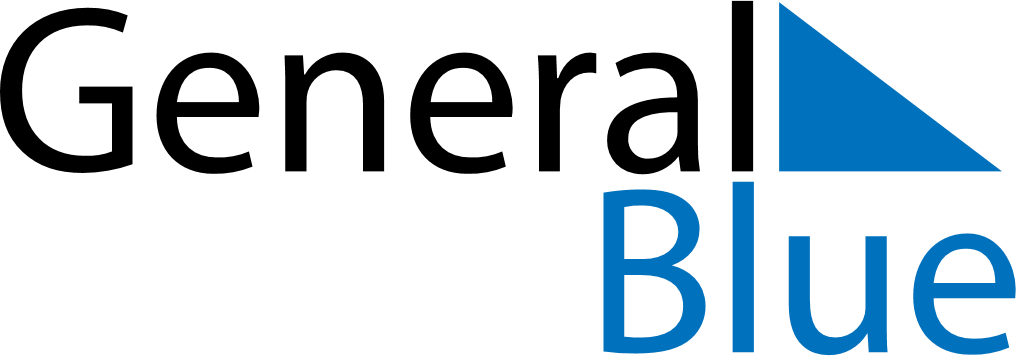 Q1 2024 CalendarSpainQ1 2024 CalendarSpainQ1 2024 CalendarSpainQ1 2024 CalendarSpainQ1 2024 CalendarSpainQ1 2024 CalendarSpainQ1 2024 CalendarSpainJanuary 2024January 2024January 2024January 2024January 2024January 2024January 2024January 2024January 2024MONTUETUEWEDTHUFRISATSUN1223456789910111213141516161718192021222323242526272829303031February 2024February 2024February 2024February 2024February 2024February 2024February 2024February 2024February 2024MONTUETUEWEDTHUFRISATSUN12345667891011121313141516171819202021222324252627272829March 2024March 2024March 2024March 2024March 2024March 2024March 2024March 2024March 2024MONTUETUEWEDTHUFRISATSUN123455678910111212131415161718191920212223242526262728293031Jan 1: New Year’s DayJan 6: EpiphanyMar 19: Saint JosephMar 28: Maundy ThursdayMar 29: Good FridayMar 31: Easter Sunday